SERVIÇO PÚBLICO FEDERAL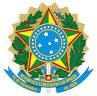 UNIVERSIDADE FEDERAL DE ALAGOASCAMPUS DE ARAPIRACACURSO DE MEDICINAREGISTRO DE ACOMPANHAMENTO DE ORIENTAÇÃO DO TCC(Entrega Bimensal para compor a nota da AB1 do módulo Seminários em Pesquisa 2)Orientador(a):	______________________________________________________________Coorientador(a):	___________________________________________________________Discente 1:	__________________________________________________________________Discente 2:	__________________________________________________________________Título do TCC: ____________________________________________________________________________________________________________________________________________RELATÓRIO:Nota do Discente 1: ______________Nota do Discente 2: __________________________________Nome e Assinatura do professor orientador